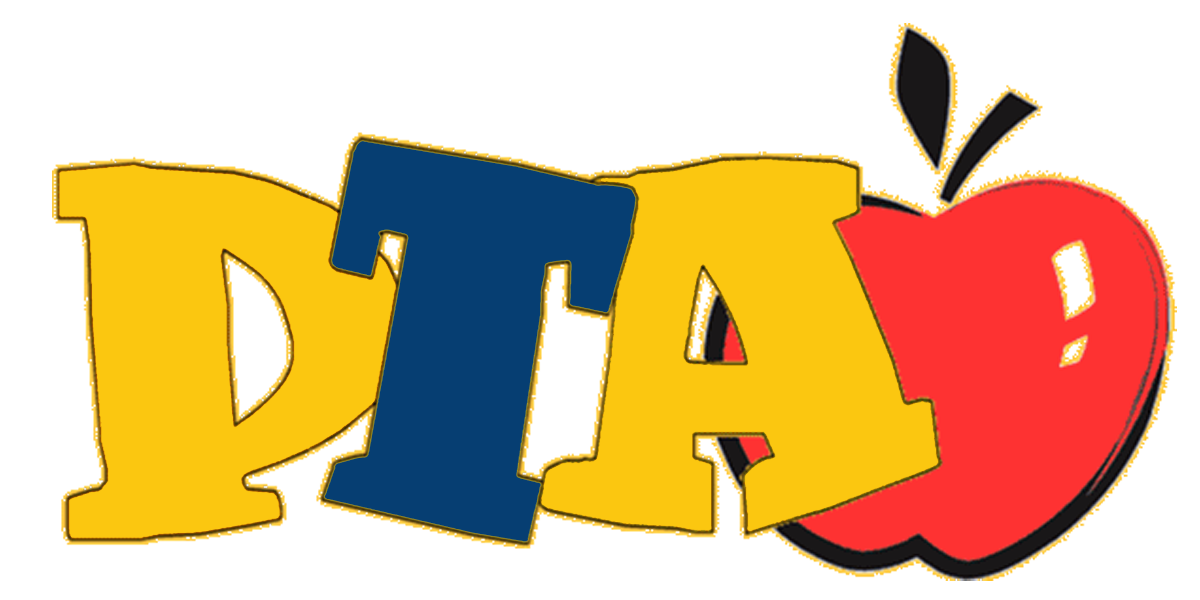 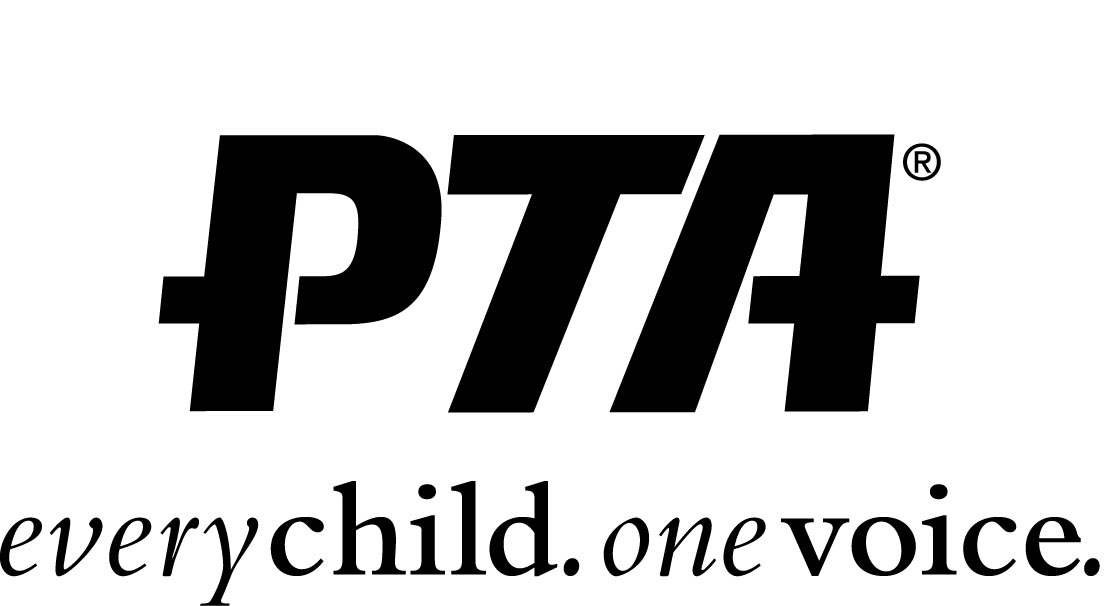 Belmont Elementary PTA Meeting February 18, 2014Start Time: 6:18PM  People In Attendance: Erika Powers
Andrea Damiano 
Jacqueline Stewart 
Catherine Kerr
Dianna Foglio
Stephanie Antolick 
Ashley Higgins
Shauna Enoch 
Roxana Hudson
Janis White 
Rosetta Pierce
Nicole Salamone
Terri Davenport
Amanda Shatzer
Desiree Morris 
Richard ClemmonsRemember: ANYONE can be a member—parents, teachers, grandparents, friends, aunts, uncles, or neighbors. Call to Order and Welcome: Minutes are located on PTA website. We will not be printing copies, in order to save paper. If you do not have access to the internet or would like a printed copy please let Rosetta Pierce or Stephanie Antolick know. Minutes approved from last meeting.

President’s Report: BIG BIG THANK YOU to the family who sponsored the 4th grade students who couldn’t afford the field trip. 

We will discuss upcoming PTA sponsored events at the executive meeting, directly  following this meeting. Treasures Report:  
We raised $243.00 at Buffalo Wild Wings and $511.00 at Bthrifty. 
Our current balance is $2,327.62. 

Principals Report: February 28th is the next Children’s Engineering. 

March 3-7 Dr.Seuss Week and Book Fair. 
(Students will be able to participate daily, by dressing up)

March 7th Soar Festival Parent Concerns: A parent was concerned about their child going to lunch so late, that by the time they got their they ran out of the only option their child could eat because of allergies. Parent was wondering if there was a way to put an order in before hand. 
- We discussed and decided that the parent would need to make the teacher aware, and that way the teacher can let cafeteria manager, Sandra Portillo, know what needs to be cooked for that particular student.

A  parent was concerned about 4th grade math. This parent is struggling to help their child understand the math he/she  is learning in school. This has been an area of concern for a number of parents. 
-We discussed and decided we would start a math committee and have them put on math nights to help parents learn new techniques and ways to help their parents. We will discuss further in executive meeting. Other:  
Christa Kempf will have a conversation club from 5:00- 7:00 PM on Thursdays. Anyone is welcome.   How To Get In Touch:Email: pta.belmont@gmail.comCall: 571-989-2959Website: http://belmontpta-va.weebly.com/Find US ON FACEBOOK! 
Belmont Elementary School PTATwitter us @belmontpta End Time: 6:20